Özgür SÜMER KÖYLÜOĞLU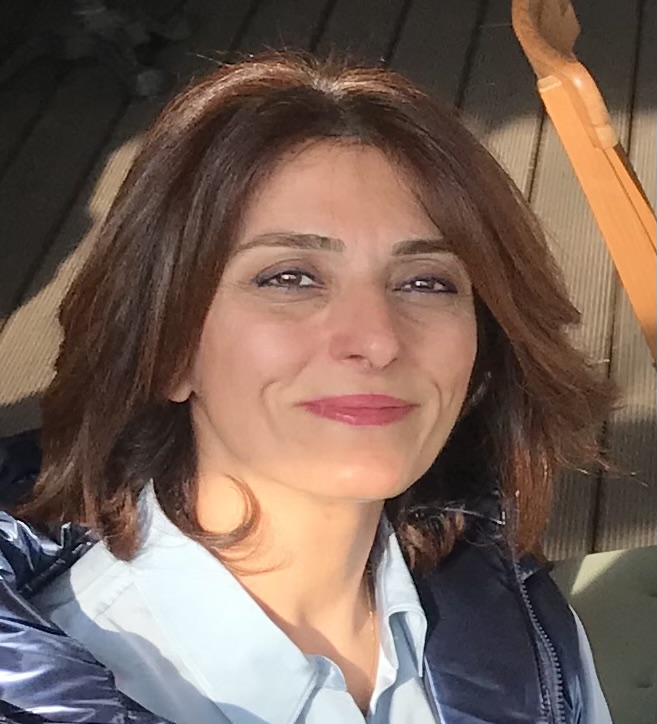 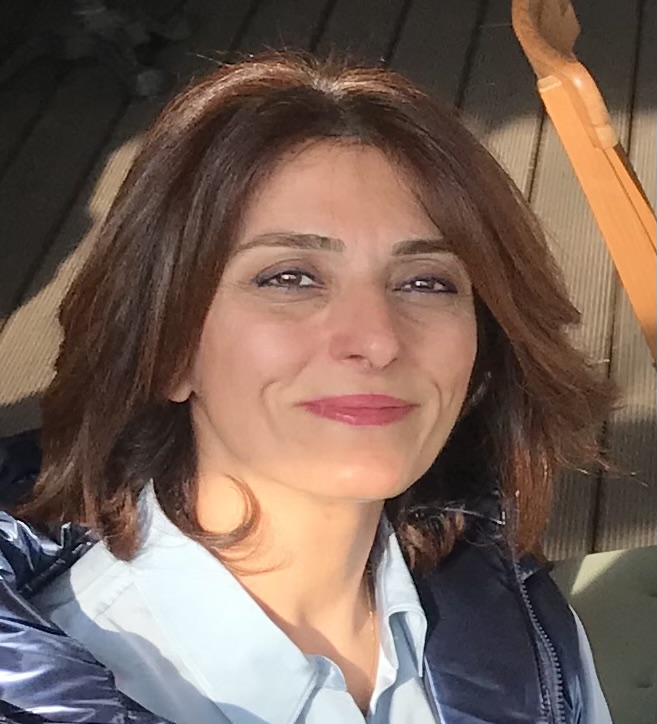 (curriculum vitae)Yeditepe Üniversitesi, İnşaat Mühendisliği Bölümü,İnönü Mah., Kayışdağı Cad., 26 Ağustos Yerleşimi,34755, Ataşehir – İstanbul / TurkeyTel: 0216 – 578 00 00 Dahili.1724e-posta: ozgur.koyluoglu@yeditepe.edu.trEğitim:	2005 - 2006 : 	Yöneticiler için İşletme Yüksek Lisansı (Executive MBA) Derecesi,Boğaziçi Üniversitesi, İstanbul1990 - 1995 : 	Doktora, İnşaat Mühendisliği, Boğaziçi Üniversitesi, İstanbul1993 - 1994 : 	Misafir Bilim İnsanı (NATO - A2 Bursiyeri), Cornell Üniversitesi,New York, ABD1988 - 1990 : 	Yüksek Lisans, İnşaat Mühendisliği, Boğaziçi Üniversitesi, İstanbul1984 - 1988 :	Lisans, İnşaat Mühendisliği, Boğaziçi Üniversitesi, İstanbulSertifikalar, Ödüller, Burslar, Temsil Görevleri :2010 - 2012	İstanbul Uluslararası Finans Merkezi Projesi, Altyapı Komitesi Üyesi,İMKB - İstanbul Menkul Kıymetler Borsası Temsilcisi2006		Gayrimenkul Değerleme Uzmanlığı Lisansı SPK - Sermaye Piyasası Kurulu2006		Appraisal Institute (Amerikan Gayrimenkul Değerleme Enstitüsü),Değerleme Uzmanlığı1996		ISO 9001 İç Denetçi Sertifikası - TSE – Türk Standartları Enstitüsü1996		“Altın Kiriş” Bilimsel Çalışma Ödülü, Türkiye Prefabrik Birliği1994		Yapısal Stabilite Kursu Bursu,CISM – Centro Internazionale di Scienze Meccaniche(International Centre for Mechanical Sciences), Udine, İtalya1993		NATO - A2 Bilim İnsanı Yetiştirme Bursu,TÜBİTAK - Türkiye Bilimsel ve Teknik Araştırma KurumuTeaching Experience :2014 Güz-Devam EdiyorDr. Öğretim Üyesi, İnşaat Mühendisliği Bölümü, Mühendislik Fakültesi, Yeditepe Üniversitesi, İstanbul. Dersler; Mukavemet, Yapım Yönetimi, Sürdürülebilir İnşaat, İnşaatta İş Güvenliği ve Mühendislik Etiği.2014 Bahar	Yarı Zamanlı Öğretim Görevlisi, Sürdürülebilir İnşaat ve Mühendislik Projesi, İnşaat Mühendisliği Bölümü, Mühendislik Fakültesi, Yeditepe Üniversitesi, İstanbul.1988 - 1995	Araştırma Görevlisi; Statik, Yapı Analizi, Çelik Yapılar, İnşaat Mühendisliği Bölümü, Boğaziçi Üniversitesi, İstanbul.Akademik Çalışmalar & Yayınlar“Deniz Yapılarında Katodik Koruma Yöntemi ile Paslanmayı Önlemenin Ekonomik ve Sürdürülebilirlik Açısından İrdelenmesi”, S. İz, Ö.S. Köylüoğlu, Journal of Adhesion Science and Technology, 10.2022, Taylor&Francis, DOI: 10.1080/01694243.2022.2132650.“Çelik Yapılarda Tasarım Yoluyla İş Güvenliğinin Sağlanması için Algoritma”, 18. Teknik Kongre ve Sergisi, 7-9 Kasım 2022, TMMOB, İnşaat Mühendisleri Odası.10. Uluslararası Çelik Köprüler Sempozyumu Bildiri Kitabı, SBIS 2022, İstanbul, 21-22 Eylül 2022, Türk Yapısal Çelik Birliği (TUCSA), Editörler: Prof. Dr. Nesrin Yardımcı, Dr. Özgür Köylüoğlu, Dr. Özden Saygılı, Yeşim Gür’eş, ISBN: 978-605-65900-2-3.“Köprü Tasarımı ve İyileştirilmesi için Sürdürülebilirlik Performansı Değerlendirme Çerçevesi”, Ö.S. Köylüoğlu, N. Yardımcı, 10. Uluslararası Çelik Köprüler Sempozyumu Bildiri Kitabı, SBIS 2022, İstanbul, 21-22 Eylül 2022, Türk Yapısal Çelik Birliği (TUCSA).“Zarova Köprüsü ve Sismik İzolatörlü Kutu Kesit Kompozit Köprülerde Tabliye Seçimi için Performans Kirterlerinin İncelenmesi”, S. İz, Ö.S. Köylüoğlu10. Uluslararası Çelik Köprüler Sempozyumu Bildiri Kitabı, SBIS 2022, İstanbul, 21-22 Eylül 2022, Türk Yapısal Çelik Birliği (TUCSA).“Deniz Yapılarında Katodik Koruma Yöntemi ile Paslanmayı Önlemenin Ekonomik ve Sürdürülebilirlik Açısından İrdelenmesi”, 2. Uluslararası Çelik için Korozyon ve Yüzey Koruma Konferansı ve Sergisi CASP 2022, İstanbul, 25-26 Mayıs 2022, çevrimiçi, Türk Yapısal Çelik Derneği (TUCSA).“Sürdürülebilirlik Açısından Çeliğin Geri Dönüşümü, Tekrar Kullanımı ve Kullanımda Azaltmanın Önemi”, Çelik Yapılar Dergisi, Türk Yapısal Çelik Derneği (TUCSA), No: 74, Ocak-Şubat 2022. (ayrıca sözlü sunum: 24 Kasım 2021, 22. Yapısal Çelik Günü etkinliğinde)“Orman Yangınları Açısından Mevzuatın Değerlendirilmesi”, Ö.S. Köylüoğlu, Orman Yangınları, Sonrasındaki Afet Riskleri ve Ekolojik Etkileri Webinarı, Yeditepe Üniversitesi, Mühendislik Fakültesi, İnşaat Mühendisliği Bölümü, 08.10.2021.“28 Temmuz 2021 Manavgat ve 29 Temmuz 2021 Muğla Orman Yangınları ve İlişkili Afet Riskleri için Öneriler”, Teknik Ön Rapor, Editör: Özgür Köylüoğlu, Yazarlar: Nesrin Yardımcı Tiryakioğlu, Mehmet Murat Monkul, Mustafa Ümit Gümüşay, Hakkı Oral Özhan, Börte Köse Mutlu, Almıla Uzel, Mehmet Adil Akgül, Özden Saygılı, Eren Vuran, Ahmet Taner Hergüner, Selçuk İz, Yeditepe Üniversitesi, İnşaat Mühendisliği Bölümü, Ağustos 2021.“Sürdürülebilirlik Kriterlerinin İnşaat Sektöründe Etkilediği Alanlar”, Çelik Yapılar Dergisi, Türk Yapısal Çelik Derneği (TUCSA), No: 71, Temmuz-Ağustos 2021. “İstanbul’da bir Konut Binası için Çatı Güneş Paneli Enerjisi Kapasite Hesapları ve Teşvik Önerileri”, M. Çöl, Ö. S. Köylüoğlu,  Renewable Energy Sources Energy Policy and Energy Management 2(2), 2021, pp1-23, e-ISSN: 2717-9583.“Gayrimenkul Değeri Üzerinde Tesis Yönetiminin Etkisi ve Standartlar”, Dr. Özgür KÖYLÜOĞLU,  İlhami AKKUM, Kitap Bölümü, Gayrimenkul Değerlemesi ve Finansı, Şubat 2021, Seçkin Yayınevi, s. 653-671.“Binaların Deprem Güvenliği için Tasarım ve Uygulama Aşamalarının Doğru Planlanması”, Ö. Köylüoğlu, S. İz, Sözlü Sunum, İnşaat Mühendisliği Açısından Depremin Öncesi ve Sonrası Sempozyumu: Fayların kırılmasını engelleyemeyiz, ama binaların yıkılmasını önleyebiliriz!, Yeditepe Üniversitesi, Mühendislik Fakültesi, İnşaat Mühendisliği Bölümü, çevrim-içi sempozyum, 30 Ocak 2021. “Yeşil Kentsel Dönüşüm Yolu ile Sosyal ve Çevresel Sürdürülebilirlik”, Ö. Köylüoğlu,  SBE16-Istanbul, Akıllı Metropoller: Sürdürülebilir ve Akıllı Bina ve Şehirler için Entegre Çözümler, Ekim 13-15 2016, İstanbul, Türkiye.“Yaşam Döngüsü Maliyeti ve Yaşam Döngüsü Analizine Dayalı İhale”, Ö. Köylüoğlu,  19. IABSE Konferansı- Yaratıcı ve Sürdürülebilir Yapılı Çevre Tasarımı ve İnşaatında Problemler, Eylül 21-23 2016, Stockholm, İsveç.“Sürdürülebilir Geliştirme için Kentsel Dönüşüm Fırsatı ve Yaşam Döngüsü Maliyetine Dayalı Fırsatlar”, Ö. Köylüoğlu,  IABSE Konferansı-Yapı Mühendisliği: Küresel Problemlere Çözümler Üretmek, Eylül 23-25 2015, Cenevre, İsviçre.“Agrega Dayanımına Dayalı Olarak Statik Elastisite Modülünün ve Makimum Gerilme için Birim Deformasyonun Belirlenmesi“, Prof. Dr. Ergin Arıoğlu, Dr. Müh. Ö. Sümer Köylüoğlu,  Beton Prefabrikasyon Dergisi, Nisan 1997, Cilt 42, s. 5-11, ISSN 1300-3458.“Mineral Katkılar (Uçucu Kül-Silika Dumanı-Yüksek Yanmalı Fırın Cürufu) İçeren 7-28-91 Günlük Beton Dayanımları Arasında Çıkartılan İstatistiksel Bağıntılar)”, Prof. Dr. Ergin Arıoğlu, Dr. Müh. Ö. Sümer Köylüoğlu,  Beton Prefabrikasyon Dergisi, Ocak 1997, Cilt 41, s. 5-11, ISSN 1300-3458.“1-130 MPa Dayanım Aralığındaki Betonun Çekme-Basınç Dayanımları Arasındaki İlintiler ve Uygulama Alanları”, E. Arıoğlu, N. Arıoğlu, E. Arıoğlu and Ö. S. Köylüoğlu, 5. Yüksek Dayanımlı/Yüksek Performanslı Beton Kullanımı Uluslararası Sempozyumu, 20-24 Haziran 1999, Sandefjord, Norveç.Tartışma yazısı: “Sargılı ve Sargılı Olmayan Betonun Gerilme-Birim Deformasyon Bağıntısı” (Cilt 94, s. 445, 1997), Arioglu, E., Koyluoglu, OS, ACI Materials Journal, Cilt. 95, Sayı 1, Ocak-Şubat 1998, p 83.Tartışma yazısı: “Sargılı ve Sargılı Olmayan Betonun Gerilme-Birim Deformasyon Bağıntısı” Arioglu, E., Koyluoglu, OS, ACI Materials Journal, Cilt. 94, Sayı 5, Eylül-Ekim 1997, s 445-447.“İnşaat Mühendisliği Eğitimi; Nasıl Olmalıdır?”, Ö. Köylüoğlu, Türkiye İnşaat Mühendisleri Odası,14. Teknik Kongre, İzmir, 23-25 Ekim 1997.“Yüksek ve Çok Yüksek Dayanımlı Betonda Gerilme-Birim Deformasyon Özellikleri” Prof. Dr. Ergin Arıoğlu, Dr. Müh. Ö. Sümer Köylüoğlu,  Beton Prefabrikasyon Dergisi, Temmuz 1996, Cilt 39, s. 4-10, ISSN 1300-3458.“Yüksek Dayanımlı Betonda Numune Boyut Etkisi”, Prof. Dr. Ergin Arıoğlu, Dr. Müh. Ö. Sümer Köylüoğlu,  Beton Prefabrikasyon Dergisi, Nisan 1996, Cilt 38, s. 10-13, ISSN 1300-3458.“Yüksek ve Çok Yüksek Dayanımlı Betonun Süneklik Özelliğinin İncelenmesi ve Çeşitli Şartnamelerle Karşılaştırılması”, Prof. Dr. Ergin Arıoğlu, Dr. Müh. Ö. Sümer Köylüoğlu,  Beton Prefabrikasyon Dergisi, Ocak 1996, Cilt 37, s. 4-10, ISSN 1300-3458.Tartışma yazısı: “Yüksek Dayanımlı Betonda Kaba Agrega Dayanımının Belirlenmesi”, Arioglu, E., Koyluoglu, OS, ACI Materials Journal, Cilt. 93, Sayı 6, Kasım-Aralık 1996, s 637-639.Tartışma yazısı: “Mevcut Beton Dayanım Deneyleri Yüksek Dayanımlı Beton için Uygun mu?”, Arioglu, E., Koyluoglu, OS, Materials and Structures, Cilt. 29, Sayı 193, Kasım 1996, s. 578-580.“Ara Berkitmeli İnce-Cidarlı Elemanların Davranışının Nümerik Analizle İrdelenmesi”, Ö. Sümer, Üçüncü Uluslararası Çelik ve Alüminyum Yapılar Konferansı Bildiri Kitabı, 1995, İstanbul, Türkiye.“Tek Simetri Eksenli, Bağ Kirişli Çekirdek Perde Yapısının Dinamik Analizi”, Ö. Sümer and G. Aşkar, sözlü sunum, Uluslararası Akustik Konferansı, Amerika Akustik Topluluğu, Kanada, Haziran 1993.“Tek Simetri Eksenli, Bağ Kirişli Bir Çekirdek Perde Yapısının Analizi”, Ö. Sümer and G. Askar, Thin-Walled Structures, Cilt. 14, Sayı 3, 1992, s.193-208. (SCI, atıflı)Doktora Tezi: Ara Berkitmeli İnce Cidarlı Elemanlar için Lineer Olmayan Bir Analiz ve Tasarım, Boğaziçi Üniversitesi, 1995. Yüksek Lisans Tezi:  Yüksek Yapılarda Çekirdek Perdelerin Yatay Yük Altında Analizi için Bir Metod,, Boğaziçi Üniversitesi, 1990.Yönetilen Tezler Tozan, Erhan, “Gayrimenkul Yatırımlarının İşletmesinde Karşılaşılan Problemlerin Sebeplerinin İncelenmesi”, Yeditepe Üniversitesi, Fen Bilimleri Enstitüsü, 2021.Gülmez, Bayram, “Türkiye’de İnşaat Maliyetlerinin Maliyet Tahmini Amacıyla Ayrıştırılması”, Yeditepe Üniversitesi, Fen Bilimleri Enstitüsü, 2021 (Eş-danışman: Dr. Kerem Peker).Haghighatnejad, Mojtaba, “İnşaatta Yalın Prensiplerin Tedarik Zinciri Yönetimine Sistem Dinamiği Modellemesi Yolu ile Uygulanması”, Yeditepe Üniversitesi, Fen Bilimleri Enstitüsü, 2019 (Eş-danışman: Dr. Öğr. Ü. Zeynep Ocak).Seminer, Konferans Organizasyonları:TUCSA Yaz Okulu …“18. Teknik Kongre”, İnşaat Mühendisleri Odası, İstanbul Şubesi, Organizasyon Komitesi üyesi, Kasım 2022.“Sürdürülebilir Bir Gelecek İçin, Multidisipliner bir Yaklaşım Olarak Döngüsel Ekonomi”, 5. Yeditepe Uluslararası İşletme Stratejileri Araştırma Konferansı, Organizasyon Komitesi üyesi, 26-27 Kasım 2021, çevrimiçi.Webinar: Orman Yangınları, Sonrasındaki Afet Riskleri ve Ekolojik Etkileri, Yeditepe Üniversitesi, 08 Ekim 2021.“Çelik ve Aluminyum Yapılar Uluslarası Kolokyumu”, 1995 organization ekibi üyesi ve Konferans Bildiri Kitabı hazırlanması.Katılınan Seminerler, Konferanslar, Atölyeler:Çelik ve Sürdürülebilrlik, TUCSA Yaz Okulu, 13 Eylül 2023 ….Eurosteel ….KOTRA Akıllı Şehirler Etkinliği, Dış Ekonomik İlişkiler Kurulu (DEİK), 10 Ekim 2022, The Marmara Taksim Otel, İstanbul.Ataşehir İklim Değişikliğine Uyum Eylem Planı çalıştayı, Ataşehir Belediyesi, Erdal Eren Kültür Merkezi, 6 Ekim 2022, İstanbul.Sürdürülebilir Kalkınma için STK’lar Diyalog Günü, İnşaat Malzemeleri ve Sanayicileri Derneği (İMSAD), Dedeman İstanbul Otel, 1 Nisan 2022, İstanbul.Avrupa Yeşil Mutabakatı Çalıştayı, Türk Yapısal Çelik Derneği (TUCSA), 30 Eylül 2021,  İstanbul, Türkiye.SBE16-Istanbul, Akıllı Metropoller: Sürdürülebilir ve Akıllı Bina ve Şehirler için Entegre Çözümler, Ekim 13-15 2016, İstanbul, Türkiye.19. IABSE Konferansı- Yaratıcı ve Sürdürülebilir Yapılı Çevre Tasarımı ve İnşaatında Problemler, Eylül 21-23 2016, Stockholm, İsveç.IABSE Konferansı-Yapı Mühendisliği: Küresel Problemlere Çözümler Üretmek, Eylül 23-25 2015, Cenevre, İsviçre.7. Ulusal Deprem Mühendisliği Konferansı, İnşaat Mühendisleri Odası, 30 Mayıs-3 Haziran 2011, İstanbulISE -Avrupa Entegre Sistemler Fuarı, Amsterdam, Hollanda, Şubat 2009Şehir Kalitesi için Diyalog, ArkiPARC 2008, 15-17 Ekim 20088. Gayrimenkul Zirvesi: Türkiye’nin 100 Yıllık Gayrimenkul Potansiyeli, Gayrimenkul Yatırım Ortaklığı Derneği (GYODER), İstanbul, 4-5 Haziran 20082. Konut Finansmanı ve Türkiye Konferansı, Türkiye Sermaye Piyasası Kurulu ve  Gayrimenkul Yatırım Ortaklığı Derneği (GYODER), İstanbul, 17 Kasım 2005Yüzyıl Konferansları; Geleceği İnşa Etmek - Vizyon 2023, Forum İstanbul, İstanbul, 4-6 Mayıs 2005Proje Finansmanı için Kamu-Özel Ortaklığı Modeli – Türkiye için Yeni bir Yaklaşım, Türk Müşavir Mühendis ve Mimarlar Birliği (TMMMB), İstanbul, Aralık 9, 200413. Ulusal Kaliye Konferansı; “Geleceği Şekillendirmek”, Türk Kalite Derneği (KALDER), İstanbul, 24-25 Kasım 2004.Konut Finansmanı ve Türkiye Konferansı, Türkiye Sermaye Piyasası Kurulu ve  Gayrimenkul Yatırım Ortaklığı Derneği (GYODER), İstanbul, 9-10 Kasım 2004Altıncı Uluslararası İnşaat Mühendisliğinde Gelişmeler Konferansı, Boğaziçi Üniversitesi, İstanbul, 6-8 Ekim 2004.Türk İnşaat Mühendisliği 18. Teknikl Kongre ve Sergisi, İnşaat Mühendisleri Odası, İstanbul, 15-17 Nisan 2004.4. Gayrimenkul Zirvesi - “Gayrimenul Sektöründe Büyüme Süreci Başlıyor mu?”, Gayrimenkul Yatırım Ortaklığı Derneği (GYODER), İstanbul, 13 Mayıs 2004.Yüzyıl Konferansları; Geleceği İnşa Etmek - Vizyon 2023, Forum İstanbul, İstanbul, 6-7 Mayıs 2004.Yüzyıl Konferansları; Geleceği İnşa Etmek - Vizyon 2023, Forum İstanbul, İstanbul, 8-10 May 20032. Gayrimenkul Toplantısı, Gayrimenkul Yatırım Ortaklığı Derneği (GYODER), İstanbul, 17-19 Nisan 2001.Projec Yönetimi 3. Ulusal Kongresi, Dinamikler 2001, İstanbul Proje Yönetim Derneği, İstanbul, 12-13 Nisan 2001.Binalarda Deprem Hasarı Tespiti ve Onarım-Güçlendirme Konferansı, Boğaziçi Üniversitesi, 11-12 Ocak 2001Mevcut Binaların Depreme Karşı Güçlendirilme Metodlarında Teknoloji Transferi Konferansı, İstanbul Teknik Üniversitesi, İstanbul, 28 Kasım 2000.Sanal Takımlarla Proje Yönetimi Semineri, İstanbul Projec Yönetim Derneği, İstanbul, 26 Ekim 2000.21. Yüzyılda Gayrimenkul Sektörü Konferansı, Gayrimenkul Yatırım Ortaklığı Derneği (GYODER), İstanbul, 28 Nisan 2000.Proje Yönetimi Ulusal Kongresi-2000, Projeler Dünyası: Deneyimler ve Beklentiler, İstanbul Proje Yönetim Derneği, İstanbul, 7 Nisan 2000.Uğur Ersoy Sempozyumu, Orta Doğıu Teknik Üniversitesi, Ankara, 1-2 Temmuz 1999.Türkiye’de ve Dünyada Gayrimenkul Yatırım Ortaklıkları, İMKB Aylık Paneli, İstanbul, Haziran 1999.Proje Yönetimi Ulusal Kongresi, İstanbul Proje Yönetim Derneği, 29-30 Nisan 1999.9. Prefabrikasyon Sempozyumu, Tüyap Fuar ve Kongre Merkezi, İstanbul, 29-30 Nisan 1998.İnşaat Mühendisleri Odası, 14. Tekn,ik Kongre, İzmir, 23-25 Ekim 1997.Prefabrike İnşaat Tekhnolojileri Sempozyumu, İstanbul Teknik Üniversitesi Vakfı Eğitim Merkezi, İstanbul, 23-27 Haziran 1997.Uluslararası Çelik ve Aluminyum Yapılar Konferansı,  Mayıs 1995 (Organizasyon Komitesinde görev)Uluslararası Akustik Konferansı, Amerika Akustik Topluluğu, Kanada, Haziran 1993 (bildiri sunumu yapıldı)4. Uluslararası Yapı Stabilitesi Kolokyumu; Akdeniz Oturumu, 16-20 Eylül 1991 (organizasyon komitesinde görev)Katılınan Bazı Eğitimler :“Gayrimenkul Değerleme Lisansı Yenileme Eğitimi”, Türkiye Sermaye Piyasaları Aracı Kuruluşlar Birliği, 21 Şubat 2011.“Stratejic Yönetim ve Yaratıcı Strateji”, Sabancı Üniversitesi, Yönetici Geliştirme Birimi, Haziran 2010, İstanbul“Finansal Analiz ve Risk Yönetimi”, Strata Eğitim ve Danışmanlık, 21-25 Aralık 2009.“Şirket Değerleme ve Finansal Yönetim Eğitimi”, Prof. Dr. Orhan Göker, İstanbul Menkul Kıymetler Borsası, 21-24 Haziran 2009.Gayrimenkul Değerleme, İstanbul Üniversitesi, 2006.“Yeni Milenyumda Proje Finansman Teknikleri: Projelere Hayat Vermek ve Proje Finansmanda Yeni Ufuklar”, Project Yönetim A.Ş., İstanbul, 18-19 Mayıs 2001.“İleri Excel”, Ms Excel’97, Ant Eğitim ve Danışmanlık İstanbul, Mayıs 1999.“Uygulamalı Proje Finansmanı Semineri”, Türk Müşavir Mühendis ve Mimarlar Birliği, İstanbul, 16-17 Nisan 1999.“YİD (Yap-İşket-Devret Projeleri için Proje Yönetimi”, Makro Danışmanlık ve Eğitim Hizmetleri, İstanbul, 27 Mayıs 1998.“Proje Yönetimi Semineri”, Rota Yönetim Gelişim Hizmetleri, İstanbul.“Kişisel Perfromans ve ZamanYönetimi”, TMI, İstanbul, 19-22 Şubat 1998.“Microsoft Project Kullanarak Proje Yönetimi ve Kontrolü”, Makro Danışmanlık ve Eğitim Hizmetleri, İstanbul, 20-21 August 1997.“İç Kalite Denetçisi Semineri”, Türk Kalite Derneği (KALDER), İstanbul, 12-15 Haziran 1996 (İç Denetçi Sertifikası alındı)“Çevre Yönetim Sistemi ve Çevre Denetçisi, Eğitimi”, Prof. Dr. Kriton CURİ, Boğaziçi Üniversitesi Çevre Bilimleri Enstitüsüİstanbul, 21-26 Haziran 1996.“Kalite Sistem Dokümantasyonu Eğitimi”, Türk Standartları Enstitüsü (TSE), İstanbul, 14-15 Aralık 1995.“TS ISO 9000 Kalite Denetim Sistemi Semineri”, Türk Kalite Derneği (KALDER), 27-28 Ekim 1995, İstanbul“Yapısal Stabilite”, CISM International Mechanical Sciences Center, Udine, İtalya, Eylül 1994.İş Deneyimi :	2008 - 2013	Müdür Yardımcısı,Borsa İstanbul A.Ş. (eski adıyla; İMKB - İstanbul Menkul Kıymetler Borsası)Proje Yönetimi; İstanbul Menkul Kıymetler Borsası IT Altyapısı’nın güçlendirilmesi amacı ile “Yeni Veri Merkezi ve İkiz Veri Merkezi Projeleri” ’nin Stratejik Planlaması, İhtiyaç Programı’nın çıkartılması ve Veri Merkezi Projesi Tasarım Koordinasyonu işleri yürütülmüştür. Projeler uygulama aşamasına getirilmiş, ilgili Belediyeler ve Koruma Kurulları’nda onayları alınarak, İnşaat Ruhsatı alınmıştır. 2013 yılında, kurumun Borsa İstanbul A.Ş.’ne dönüşmesini takiben; Proje’nin aşamalı olarak hayata geçirilmesi için Proje Revizyonları ve Altyapı Deplasmanları başlatılmıştır. (Projelendirilen Alan : yaklaşık 45,000 m2)Milli Eğitim Bakanlığı ile ortak yürütülen “İMKB Eğitime Fiziksel Katkı Projesi” kapsamında inşa edilen İMKB Okulları’nın (410 Okul Kampüsü) Bütçe Takibi ve Hakediş Kontrolleri’nin yapılması, Milli Eğitim Bakanlığı ve ilgili İl Valilikleri ile Koordinasyon İşleri devamen yürütülmüştür. (Proje Bütçesi : yaklaşık 1 milyar USD)2007 -2008 	Proje Müdürü,Medeu-Chimbulak Development LLP,Capital Partners, Alma Ata, KazakistanProje Yönetimi; Master Planı HOK (Londra Ofisi) ve ARUP (Londra Ofisi)’ne daha önceden yaptırılmış, Mimari Tasarımı’nı; Medeu Bölgesi için HOK (Londra Ofisi)’ne, Chimbulak Bölgesi için Robert A. M. Stern Architects – RAMSA (New York Ofisi)’ne ve iki bölge arasındaki 4,5 km’lik Gondola (Kabinli Teleferik) Sistemi Tasarımı’nı ise DOPPELMAYR Firması’na (Avusturya) yaptırdığımız, toplamda 560,000 m2’lik inşaat alanına sahip Dağ Turizm, Spor ve Konaklama Tesisleri kapsamında planlanan; kış turizmi otelleri, rezidanslar, kapalı otoparklar, Medeu - Chimbulak arası 4,5 km uzunluğunda teleferik sistemi, kayak tesisleri, kayak telesiyejleri, pist restaurantları ve bunları tamamlayıcı altyapı unsurlarından oluşan projenin; Tasarım Yönetimi de dahil olarak, Proje Yönetimi yapılmıştır. Ayrıca; işveren için Fizibilite Etüdleri, Proje Değerleme, Geliştirme Alternatiflerinin Değerlendirilmesi, Teleferik ve Otopark Yapıları için Gelir Tahminleri’nin yapılması, Müteahhit ile Koordinasyon, Tasarım, Satınalma ve İnşaat İşleri Sözleşmeleri Yönetimi, İş Programları’nın Hazırlanması ve Doküman Yönetimi işleri yapılmıştır. (Projenin Bütçesi : yaklaşık 1.4 milyar USD)1997-2007	Müdür Yardımcısı,İMKB - İstanbul Menkul Kıymetler Borsası,		Yapı ve İşletme Müdürlüğü, İstanbulProje Yönetimi; yönetilen projelerin başlıcaları aşağıda paragraflar halinde sıralanmıştır;Ankara SPK (Sermaye Piyasası Kurumu) Başkanlığı Binası Elektro-Mekanik ve İnşai Revizyon ve İlave İnşaat İşleri, 20.000 m2 kapalı alana sahip binanın iç donanımının tamamen sökülerek elektrik-mekanik sistemleri, iç dekorasyonu, asansörleri, mutfak ekipmanları dahil yeniden giydirilmesi ile yeni otopark yapısı inşası işlerinin Proje Yönetimi kapsamında; Tasarım Koordinasyonu, Teknik Şartnamelerin Hazırlanması, İhalelerin Yapılması, Uygulama Kontrollüğü, İş Değişikliklerinin Yönetimi, Hakedişlerin Kontrolü ve Onayı, Sözleşme Yönetimi, Geçici ve Kesin Kabul İşlemleri ve Kesin Hesabın Bağlanması işleri yürütülmüştür. Proje kapsamında; otomasyonlu bir bina (akıllı bina) olarak projelendirilme süreci yürütülmüş ve uygulaması da tamamlanarak teslim edilmiştir. İlaveten; Ofis Mobilyaları, büyük kapasiteli Mutfak Ekipmanları, IT Kablolama, IT Donanım ve Yazılım Satınalması işlerinin koordinasyonu da yürütülmüştür. (Proje Bütçesi : yaklaşık 10 milyon Euro)Milli Eğitim Bakanlığı ile ortak yürütülen “İMKB Eğitime Fiziksel Katkı Projesi” kapsamında inşa edilen İMKB Okulları’nın, Proje Fizibilitesi’nin yapılması, Bütçe Takibi ve Hakediş Kontrollerinin yapılması, 410 Okul Kampüsü İnşaatı ile ilgili olarak; tasarım, inşaat ve kontrollük işleri hakedişlerini takip eden Entegre Hakediş Takip Sistemi Kurulması, Bakanlık ve Valilikler ile yapılan Protokollerin Hazırlanması, Milli Eğitim Bakanlığı ve ilgili İl Valilikleri ile Koordinasyon ve gerektiğinde Şantiye Kontrolleri işleri yürütülmüştür. Söz konusu Proje; 1997 yılında başlamış olup halen devam etmektedir. (Proje Bütçesi : yaklaşık 1 milyar USD)İMKB’nin İstinye’deki mevcut tesisleri içinde; çeşitli yapıların/bölümlerin tadilatları, yerleşim/kullanım revizyonları ve ilave inşaat işleri, ve benzeri işlerin yürütülmesi yanı sıra; İMKB’nin Sosyal Sorumluluk Projeleri kapsamında;Tarihi Mudanya Evi’nin Restorasyonu,Ankara’da bir Üst Geçit Yaptırılması,23 Nisan Çocuk Kütüphanesi Renovasyonu,İstanbul Üniversitesi Hastanesi Ortopedi Kliniği Renovasyonu,İstanbul Sultanahmet Adliyesi’nin Renovasyonu,İstinye Körler Okulu Binası’nın Tadilatı,Arkeolojik Kazı Merkezi’nin Tadilatı,ve benzeri muhtelif işler/projeler için; Teknik Şartnameler’in ve İhale Dokümanları’nın hazırlanması, İhale Süreçleri, Uygulama Kontrollüğü, Sözleşme Yönetimi ve Hakedişlerin Kontrolü ve Onayı işleri yürütülmüştür. (Toplam Bütçe : yaklaşık 5 milyon USD)İMKB - SPK Ortak Binası için Proje Yönetimi Hizmetleri İhalesi yapılması, Ön Yeterlik Dokümanları’nın, Teknik Şartnameler’in hazırlanması. (Söz konusu proje; bilahare iptal edilmiştir.)İMKB Uluslararası Kongre, Eğitim Kültür Merkezi Projesi çalışmaları kapsamında; Mimari Proje Yarışması Raportörlüğü, projelerin yarışma koşullarına uygunluğunu tespit amacıyla Mimari Uygunluk Kontrolü, katılan tüm projeler için Proje Verilerinin Çıkartılması ve Karşılaştırılması, açık yarışmanın jüri üyelerinin ve jüri çalışmalarının Jüri Koordinasyonu, ayrıca arazilerin İmar Durumları’nın ilgili Belediyeler nezdinde takibi işleri yürütülmüş, ancak yarışmanın sonuçlanmasından sonra proje hayata geçirilmemiştir.1995 – 1997	ARGE - Araştırma Geliştirme Mühendisi, 		YAPI MERKEZİ İnşaat ve Sanayi A.Ş., İstanbulAR-GE, Etüd, Planlama anlamında; Dahili Teknik Raporlar’ın Hazırlanması (Shield Tünel Açma Metodu, Yapı Blok Yığma Yapı Tekniği v.b.)Yüksek Dayanımlı Beton, Hafif Beton, Geri Kazanılmış Agrega Betonu konularında Araştırma Raporları HazırlanmasıYAPI MERKEZİ Şirketler Grubu dahilindeki Agrega Şirketi’nin Yıllık Performans Raporları’nın Hazırlanması1988 - 1995	Araştırma Görevlisi,Boğaziçi Üniversitesi, İnşaat Mühendisliği Bölümü, İstanbulStatik, Yapı Statiği ve Çelik Tasarım Dersleri için; Öğretim Asistanlığı kapsamında Etüd ve Problem Çözümü Derslerinin verilmesiUluslararası Kongreler Düzenlenmesi ve ilgili Kongre Tebliğler Kitabı HazırlıklarıMaster ve Doktora Tez Çalışmaları1988 		Tasarım Mühendisi,IF Mühendislik Ltd., İstanbulBetonarme Yapıların TasarımıBilgisayar Destekli Betonarme Tasarıma Yönelik Yazılım HazırlanmasıBilgisayar Destekli Betonarme İnşaat Metrajı Hazırlanmasına Yönelik Yazılım Hazırlanması